                  									   (เอกสารหมายเลข ๕)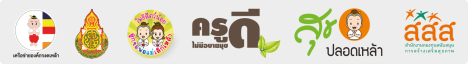 										   ส่งภายใน ๑๓ ต.ค.๖๐แบบสรุปโครงงานคุณธรรมโพธิสัตว์น้อยลูกขอพ่อแม่เลิกเหล้า“ส่งเสด็จสู่สวรรคาลัย ด้วยหัวใจโพธิสัตว์น้อย”ภายใต้โครงการโพธิสัตว์น้อย “ลูกขอพ่อแม่เลิกเหล้า” ปีการศึกษา ๒๕๖๐สานต่อพระราชปณิธานพระบาทสมเด็จพระปรมินทรมหาภูมิพลอดุลยเดช รัชกาลที่ ๙ในการดำเนินชีวิตพอเพียง ปลอดอบายมุข------------------------------------------------------------------------------------------------------------------๑.ชื่อ-สกุล.............................................................................อายุ..........ผู้อำนวยการโรงเรียน.......................................................สังกัด...................................................เปิดสอนระดับชั้น........................................................จำนวนนักเรียนทั้งหมด.................ที่อยู่โรงเรียน........................................................................................................................................................................................................................................................................................................................................................................................รหัสไปรษณีย์.................................................................เบอร์โทร......................................................แฟกซ์..................................ชื่อ-สกุล คุณครูแกนนำโพธิสัตว์น้อย...........................................................................................ขื่อเล่น...................อายุ............ปีวิชาที่สอน.................................................................เบอร์โทร...........................................อีเมล์...................................................๒.ผลการสำรวจผู้ที่ดื่มเหล้า-เบียร์(ก่อนเข้าพรรษา/ตามสภาพจริง)      ๒.๑  ผู้ปกครอง              จำนวน...........................................คน                                   ๒.๒  คุณครู                  จำนวน............................................คน      ๒.๓  ผู้บริหาร                จำนวน.............................................คน                                    ๒.๔ บุคลากรในโรงเรียน   จำนวน ........................... ...............คน๓. จำนวนนักเรียนเข้าร่วมโครงงานคุณธรรม โพธิสัตว์น้อยลูกขอพ่อแม่เลิกเหล้า “ส่งเสด็จสู่สวรรคาลัย ด้วยหัวใจโพธิสัตว์น้อย” ภายใต้โครงการ โรงเรียนคำพ่อสอน ปีการศึกษา ๒๕๖๐    (นักเรียนเข้าร่วมโครงการได้ทั้งหมดมิใช่เฉพาะที่พ่อแม่ดื่มเหล้า เบียร์ เนื่องจากเป็นการเรียนรู้ทั่วไป)      ๓.๑  อนุบาล................................คน      				       ๓.๒  ประถมศึกษา.......................คน      ๓.๓  มัธยมศึกษา.........................คน๔. ผลการดำเนินโครงงานฯ(ตลอดพรรษา/ตามสภาพจริง)      ๔.๑ ผู้ปกครองงดเหล้า เบียร์ครบพรรษา  				 		จำนวน...........................คน  ผลที่เกิดมีสาเหตุ...........................................................................................................................................................................................................................................................................................................................    ๔.๒ ผู้ปกครองเลิกเหล้า เบียร์ตลอดชีวิตเพื่อลูกเมื่อเข้าร่วมโครงการฯ(ไม่นับรวมคนไม่ดื่ม) 	จำนวน...........................คน  	ผลที่เกิดมีสาเหตุจาก..........................................................................................................................................    	...........................................................................................................................................................................      ๔.๓ ครูงดเหล้า เบียร์ บุหรี่ครบพรรษา(เป็นผู้ที่ยังมีการดื่ม)               			จำนวน...........................คน       	ผลที่เกิดมีสาเหตุจาก..........................................................................................................................................     ๔.๔ ผู้บริหารโรงเรียนงดเหล้าครบพรรษา     			        			จำนวน...........................คน  	ผลที่เกิดมีสาเหตุจาก..........................................................................................................................................           ..........................................................................................................................................................................    ๔.๕ ผู้บริหารโรงเรียนเลิกเหล้าตลอดชีวิต       	                              			จำนวน...........................คน  	ผลที่เกิดมีสาเหตุจาก..........................................................................................................................................           ..........................................................................................................................................................................      ๔.๘ มีร้านค้างดขายเหล้าวันพระ                                            			 จำนวน...........................ร้าน    สิ่งเกิดที่เกิดมีผลมาจาก.....................................................................................................................................................................................      .....................................................................................................................................................................................   ๕. ผลการดำเนินโครงงานคุณธรรม โพธิสัตว์น้อยลูกขอพ่อแม่เลิกเหล้า “ส่งเสด็จสู่สวรรคาลัย ด้วยหัวใจโพธิสัตว์น้อย”       ภายใต้โครงการ โรงเรียนคำพ่อสอน ปีการศึกษา ๒๕๖๐       ด้านการออม       โรงเรียนและนักเรียนสามารถทำให้ผู้ปกครองในโรงเรียนประหยัดเงินจากการงดเหล้าครบพรรษา      	๕.๑. อนุบาล..................................บาท					     	๕.๒. ประถมศึกษา.........................บาท      	๕.๓. มัธยมศึกษา...........................บาท      ๕.๔ รวมเป็นเงินที่ครอบครัวนักเรียน ไม่ต้องสูญเสียให้กับธุรกิจน้ำเมา (ในการทำโครงการโพธิสัตว์น้อยฯของโรงเรียน /ตามสภาพจริง)     เป็นเงิน................................บาท  ลงชื่อ...........................................................................                                                   (....................................................................)                                                             ครูแกนนำผู้รวบรวมข้อมูล                                                              วันที่..................................  ลงชื่อ...........................................................................                                                   (....................................................................)                                                ผู้อำนวยการโรงเรียน.......................................                                                             วันที่..................................หมายเหตุ   ข้อมูลนี้จะรวบรวมจัดพิมพ์เผยแพร่ในหนังสือ โพธิสัตว์น้อย ลูกขอพ่อแม่เลิกเหล้า “ส่งเสด็จ                  สู่สวรรคาลัยด้วยหัวใจโพธิสัตว์น้อย”